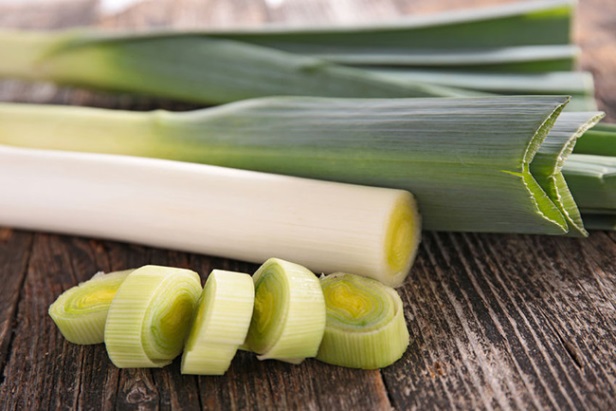 LeeksThis is a winter vegetable and usually in season from September until March. They are part of the Allium family. Potent when raw but turn sweet when cooked.How to store LeeksChop off the tops if they are too long and pop them in the bottom drawer in the fridge for up to a week or a little longer.Macro Breakdown per 100gKcal 27Fat 0.5gCarbs 2.9gProtein 1.6gFibre 2.2gNutrient Breakdown per 100g(RDA – recommended daily allowance)VitaminsRetinol, Carotene 177µgFolic Acid (B9) 56µg (16% RDA)Vitamin A 29µg (55% RDA)Vitamin C 17mg (20% RDA)Tryptophan 12mgVitamin K 10.1µg (39% RDA)Biotin (B7) 1.4µgVitamin D and E 0.92mg (6% RDA)Niacin total (B3) 0.6mg (2.5% RDA)Vitamin B6 0.48mgNiacin 0.4mgThiamin (B1) 0.29mg (5% RDA)Pantothenic Acid (B5) 0.12mg (3% RDA)Riboflavin (B2) 0.05mg (2% RDA)MineralsPotassium 260mg (4% RDA)Chloride 59mgIodine 50µgPhosphorus 44mg (5% RDA)Calcium 24mg (6% RDA)Magnesium 3mg (7% RDA)Sodium 2mg (1% RDA)Iron 1.1mg (26% RDA)Selenium 1µg (2% RDA)Manganese 0.2mg (2% RDA)Zinc 0.2mg (11% RDA)Copper 0.02mg (13% RDA)How to prepare LeeksChop off the top darker leaves at the top that are thick that are splaying out and chop off the bottom root at the end. Remove 1 or 2 of the layers. To wash you can either chop first and then wash in a bowl or run a knife down lengthways stopping with an inch to spare at the root end and run under the tap using your fingers to splay out the leaves.How to cook LeeksRawOnly the small slender and young leeks tend to taste good raw in salads. Chop the white and pale green sections into half-moons and add to any salad.Griddled/BBQCut any large leeks in half, or use whole if small. Cover the leeks in a little oil and salt and place on a hot griddle or bbq. Cook for 4 minutes each side until golden.FriedFry chopped leeks in a little butter or oil slowly on medium heat for a good 15 minutes stirring every few minutes to make sure they don’t stick.Steam/BoiledChopped leeks can be steamed or boiled. Steam for 5 – 10 minutes or until tender or boil in salty water for the same time.Ingredients that work well with LeeksBaconPancettaChickenSalmonWhite fishSea foodBlue cheeseCheddarFetaGoats cheeseSour creamChivesMintParlsetSageThymeLemonGarlic